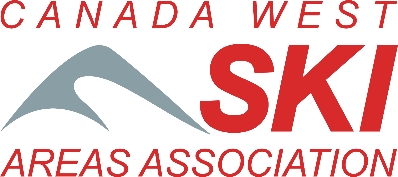 Jim Marshall Leadership Award 2019 Nomination FormNomination Form Due to CWSAA, care of Cynthia Thomas (marketing@cwsaa.org), by January 6, 2019.Nomination Justification:The following outline is provided to describe key qualities, traits, and characteristics of the nominee.Describe how the nominee demonstrates leadership and mentorship, give specific examples.Describe how the nominee’s personal characteristics demonstrates commitment and passion to their profession, give specific examples.Describe how the nominee demonstrates excellence in making a meaningful contribution to the snowsports industry, give specific examples.Feel free to include additional comments and a brief work history of the nominee.Nominee Name & CompanyNominee Telephone & Email:Nominator’s Name & CompanyNominator’s Telephone & Email: